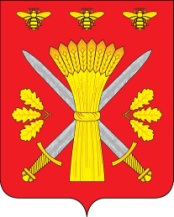 РОССИЙСКАЯ ФЕДЕРАЦИЯОРЛОВСКАЯ ОБЛАСТЬТРОСНЯНСКИЙ РАЙОННЫЙ СОВЕТ НАРОДНЫХ ДЕПУТАТОВПОСТАНОВЛЕНИЕот  26 ноября  2020 года                                                             № 289             с.Тросна                                            Принято на тридцать девятом заседании                                                               районного Совета   народных                                     депутатов  пятого созыва. О внесении изменений в постановление № 1  от 27.10.2016 года «О регламенте районного Совета народных депутатов»В целях повышения эффективности работы Троснянского районного Совета народных депутатов и обеспечения оперативности решения вопросов местного значения, Троснянский районный Совет народных депутатов постановил:1.Внести следующее  изменение  в постановление  № 1  от 27.10.2016 года «О регламенте районного  Совета народных депутатов»:3) раздел 6 дополнить частью 30.4 следующего содержания:«30.4. В случае неблагоприятной экологической и (или) эпидемиологической обстановки, при угрозе возникновения, возникновении или ликвидации чрезвычайной ситуации, необходимости безотлагательного принятия решений по вопросам, относящимся к компетенции Троснянского районного Совета народных депутатов, по решению Председателя Совета, оформляемому постановлением, могут проводиться дистанционные заседания Совета в режиме видеоконференции. Порядок проведения дистанционных заседаний Совета в режиме видеоконференции определяется постановлением Совета.»2. Настоящее постановление вступает в силу с момента его подписания.Председатель                                                                              В.И.МироновТроснянского районного Совета                                                        народных депутатов                                                       